Fiche Technique :Bras pour le filet de piscine hors terreModèle : brado 2022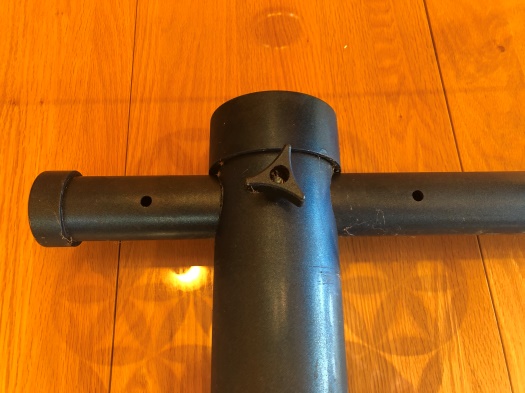 Dimension :Installation :Fixer le support du bras à la piscine (au-dessus de la sortie d’eau.)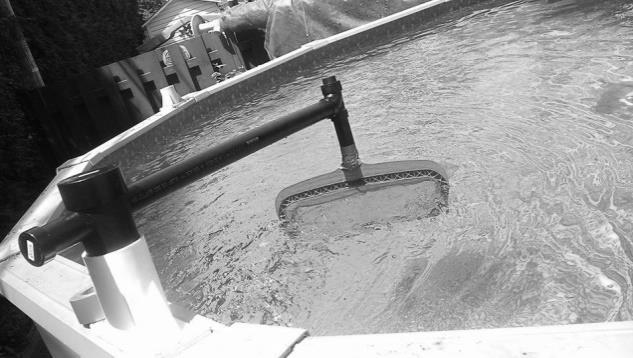 Ajouter le filet sur le bras.Insérer le bras dans le support. L’objectif est de faire une circulation dans la piscine, pour pouvoir projeter les débris de surface dans le filet. 
Consigne de sécurité: il est interdit de faire toute modification ou utilisation autre que le fabriquant a établis sur le bras de filet brado.TuyauDiamètre (OD)longueurcentral3½po9½poBras2po38½poMain1¾4¾poFixation du filet1popoids1lbÉquipement pour piscine hors terreNom : Bras de filet Brado Modèle : Brado 2022Matériaux : ABSProduits déjà assembléCouleur Disponible: Bleu, Blanc, RougeDimensions Total : 9½po x 38½po